ZGODOVINA 8: Četrtek, 21. 5. 2020Osmošolci in osmošolke,zaključili smo obvezno temo EVROPA IN SVET V 19. STOLETJU: vzpon meščanstva in uveljavljanje demokracije. V zvezek napišite naslov PONAVLJANJE – 19. STOLETJE.Vaše naloge so naslednje:Uredi zapiske v zvezku. S pomočjo šolske spletne strani, kjer so objavljena gradiva za ZGO8 preveri, če imaš vse rešene naloge od 2.4. do 18.5.2020. To bo pomembno za zaključevanje ocen.V U za zgodovino, str. 88 – 111, preberi naslove, oglej si slike in preberi razlago pojmov, na koncu vsakega naslova.S pomočjo besedila in slikovnega gradiva iz učbenika ponovi, kaj si se naučil. Spodaj imaš nekaj slikovnega gradiva. Oglej si ga in zapiši, kaj predstavlja.Kateri dogodek predstavlja slika? Kdaj je bil?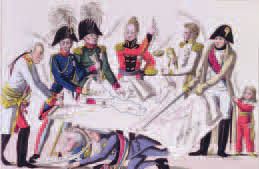 Kaj pomeni leto 1848?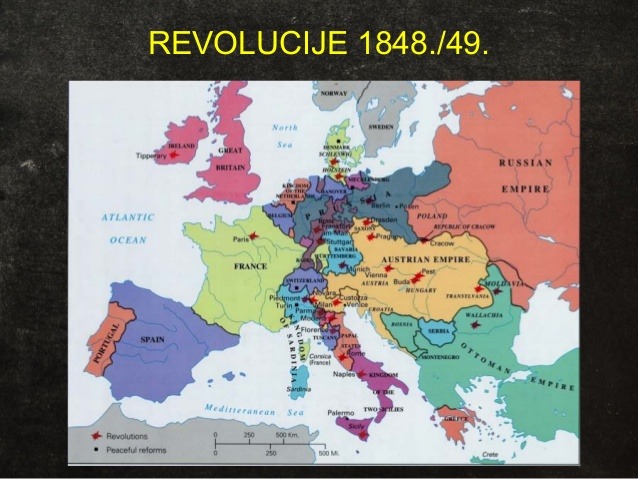 Na katere države je bila razdeljena Italija? Naštej 5. Kdaj je nastala združena Italija?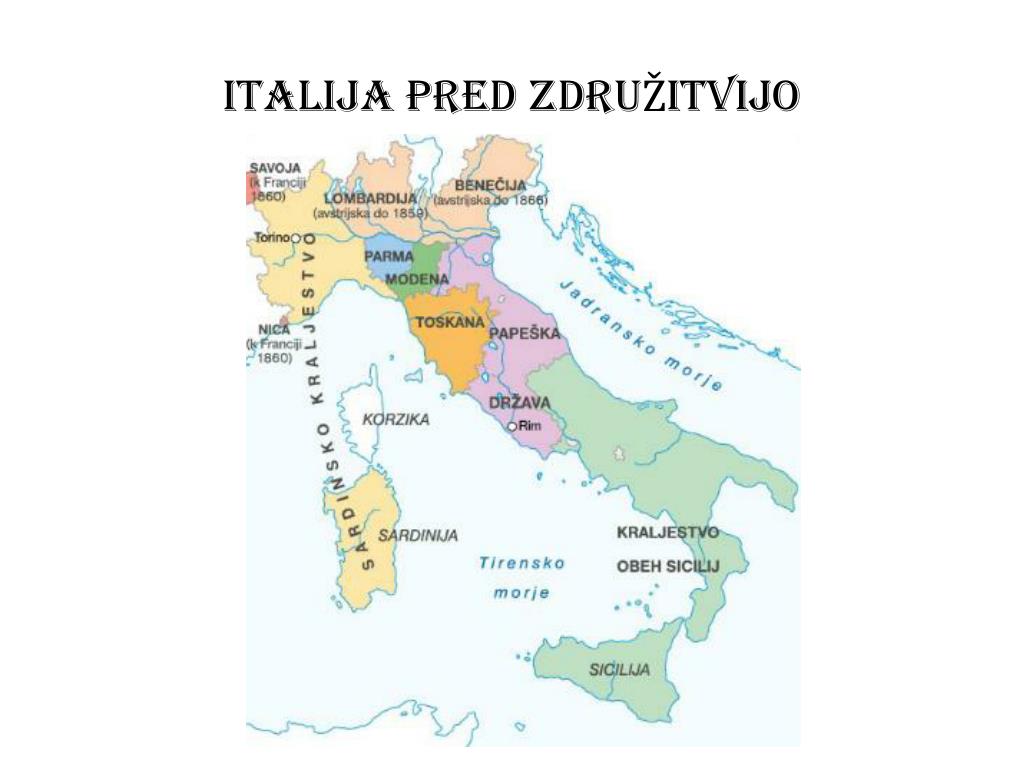 Kdo sta bila ta dva možakarja in zakaj sta bila pomembna?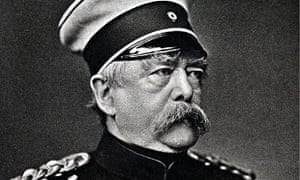 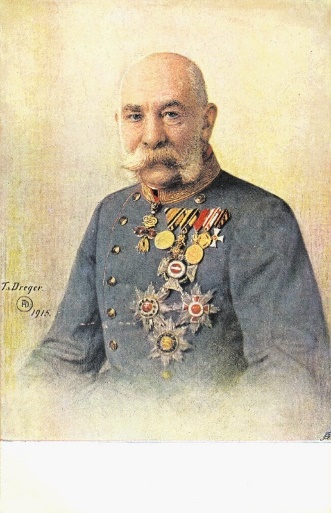 Katera je to država in kdaj je nastala? V katerem delu so bili Slovenci?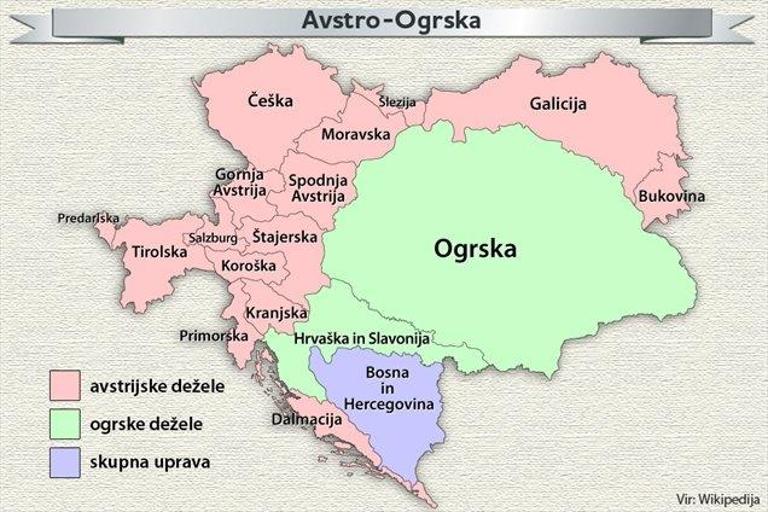 Za katero pravico so se ženske začele boriti v 19. stoletju?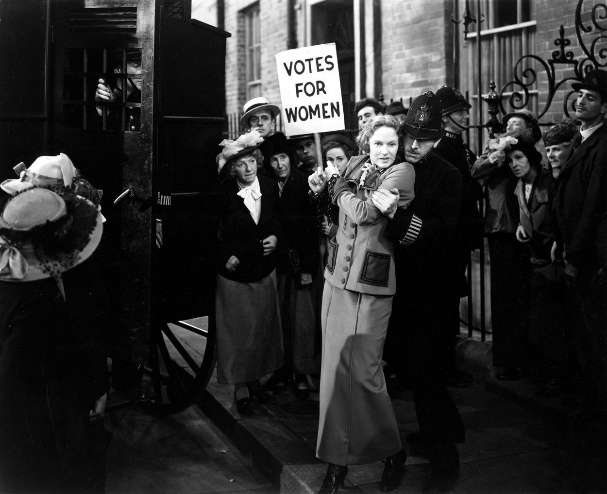 V času katere vojne je bil ameriški predsednik A. Lincoln? Kdaj je bila?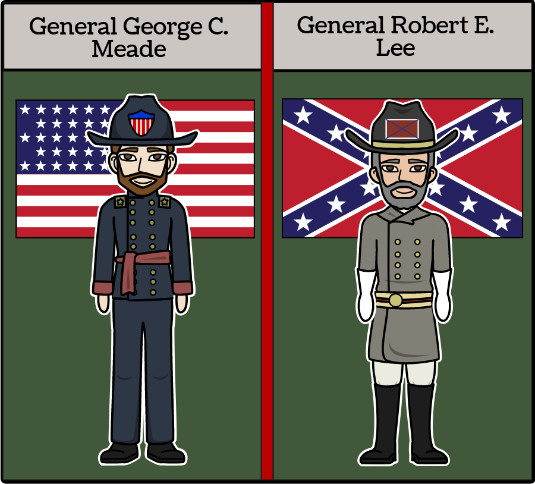 Kdo je napisal spodnjo pesem? Kako se imenuje? Kdo je urejal ta časopis? Kako se imenuje? Kateremu taboru sta pripadala?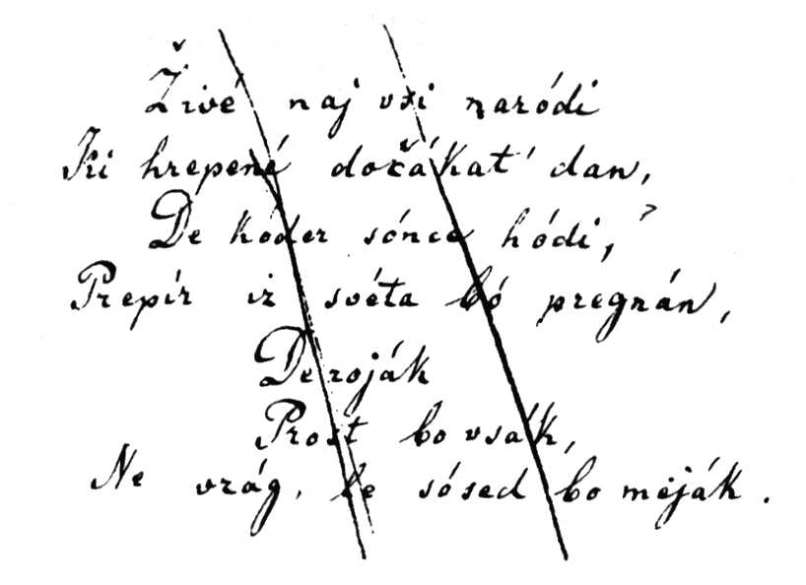 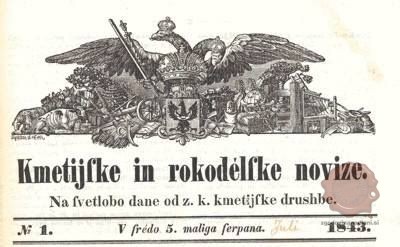 Kako se je imenoval prvi slovenski politični program? Kdaj je bil uresničen?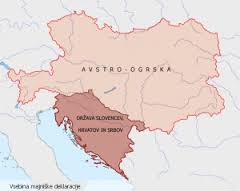 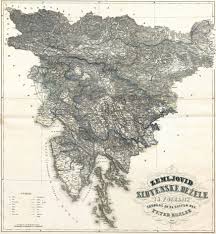 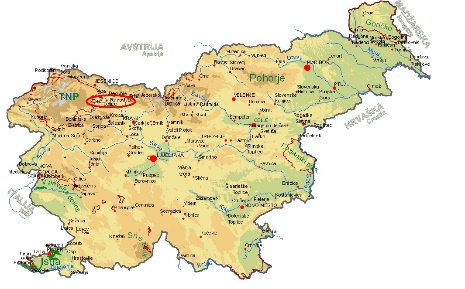 Kje so potekale kulturne prireditve Slovencev v 2. polovici 19. stoletja?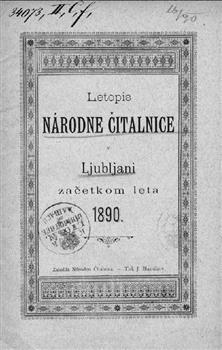 Kako imenujemo ljudska zborovanja na prostem v 2. polovici 19. stoletja?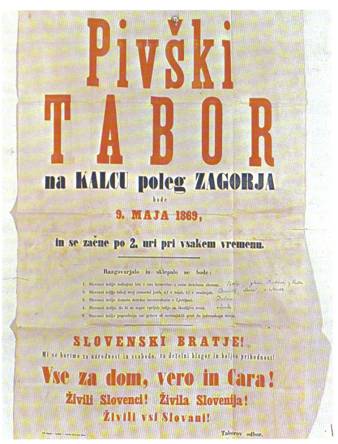 Katere so bile prve slovenske politične stranke?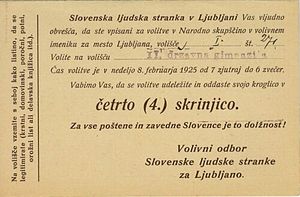 Čigavo geslo je bilo: »Vse za domovino, omiko in svobodo«? Čigavo pa: »Vse za vero, dom in cesarja«? Katere tri ideje o združitvi Slovencev z drugimi narodi so se pojavile v času Ivana Cankarja?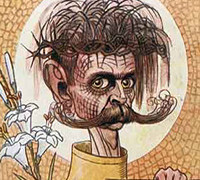 Kdo je bila prva vidnejša slovenska pisateljica?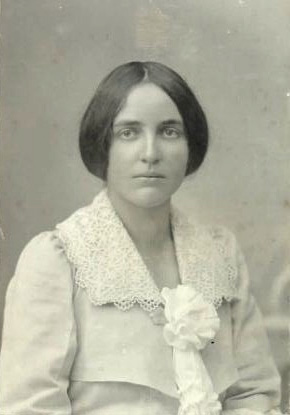    Vir slikovnega gradiva: splet.